External Appeal Application Form (Can only be submitted after the Appeals Panel have considered the initial Appeal)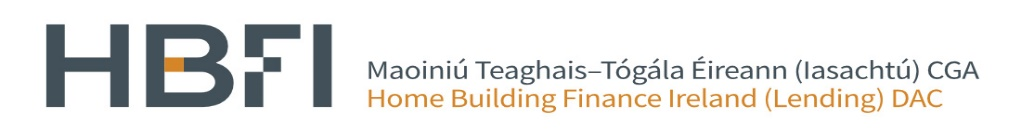 To appeal a HBFI(L) credit decision please complete and submit this form to:HBFI Appeals PanelHBFITreasury DockNorth Wall QuayDublin 1D01 A9T8To appeal a HBFI(L) credit decision please complete and submit this form to:HBFI Appeals PanelHBFITreasury DockNorth Wall QuayDublin 1D01 A9T8Business DetailsBusiness DetailsBusiness NameBusiness AddressMain Contact NameMain Contact Telephone NumberMain Contact email addressBorrowing requestBorrowing requestAmount of your borrowing request€Decision Notification DateDate of initial internal appeal decisionOutline the basis of your AppealOutline the basis of your Appeal(Note external appeals must be submitted within 20 business days from date of notification of the initial internal appeal decision)(Note external appeals must be submitted within 20 business days from date of notification of the initial internal appeal decision)Next StepsOn receipt of your request for external appeal and payment of the fee of €100 (for loan amounts under €10m) or €250 (for loan amounts over €10m), we will issue an acknowledgement to you within 2 business days.Your request will be assessed by independent reviewers external to the HBFI organisation.Next StepsOn receipt of your request for external appeal and payment of the fee of €100 (for loan amounts under €10m) or €250 (for loan amounts over €10m), we will issue an acknowledgement to you within 2 business days.Your request will be assessed by independent reviewers external to the HBFI organisation.Your InformationThe information provided by you will be used to process your credit Appeal.Processing this Appeal may involve sharing information across the HBFI Group, and outside the group where you so request.By signing this form you consent to the use, processing and sharing of your information (including personal data) as described above.Your InformationThe information provided by you will be used to process your credit Appeal.Processing this Appeal may involve sharing information across the HBFI Group, and outside the group where you so request.By signing this form you consent to the use, processing and sharing of your information (including personal data) as described above.Name:Signature:Capacity (Authority as Agent):Date:Name:Signature:Capacity (Authority as Agent):Date: